Поделки из шишек. С чего начать?Многие семьи с детьми летом и ранней осенью любят прогуляться в городских парках или выехать отдохнуть в лес. Многие любят ходить в лес за грибами. А любите ли вы ходить за шишками? Зачем это надо? Потому что из шишек можно смастерить очень много интересных и красивых поделок. Маленькие хитрости:Перед работой шишки надо хорошо высушить и вытереть от грязи.Прежде, чем приступать к изготовлению поделок из шишек необходимо  учитывать  то,  что  после  того  как  шишки  высыхают ониЧтобы предотвратить возможное разрушение уже готовой поделки, надо предварительно опустить шишку в раствор теплого столярного клея. После того, как шишка некоторое время полежит в этом растворе, она будет сохранять заданную форму и не произойдет раскрытия ее чешуек. После такой процедуры надо, чтобы шишки обязательно высохли и только после этого можно начинать воплощать свой замысел.Для изготовления поделок из шишек подойдут как раскрывшиеся, так и нераскрывшиеся шишки, в зависимости от замысла, поэтому, если у вас часть шишек раскрылись – не спешите их выбрасывать.Для поделок хорошо подойдут на только еловые и сосновые шишки, но и маленькие шишки ольхи. Творческих успехов!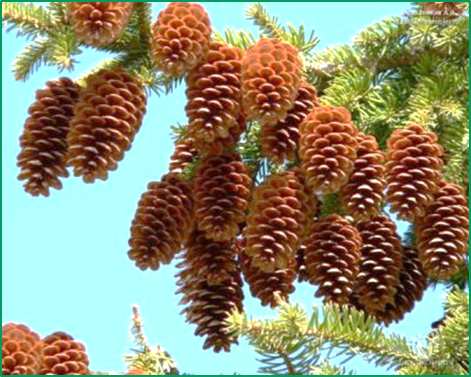 Шишки являются уникальным природным материалом. Больше всего по форме они напоминают туловище и части тела животных и человека. Поэтому они представляют собой прекрасный материал для изготовления объемных поделок своими руками.раскрываются, то есть происходит изменение ее формы, и готовая поделка может быть испорчена. Поэтому, если вы хотите, чтобы ваши поделки из шишек сохранилась как можно дольше, тогда не забывайте правильно обрабатывать каждую шишку.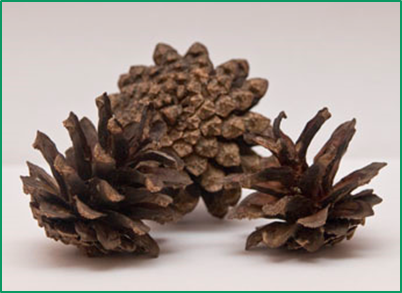 Для скрепления деталей поделок из шишек между собой можно использовать клей или пластилин. Пластилин больше подходит для работы с маленькими детьми. Дети старшего дошкольного и младшего школьного возраста могут работать с клеем.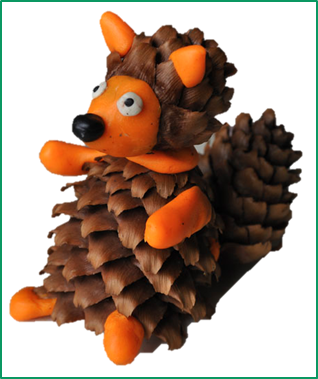 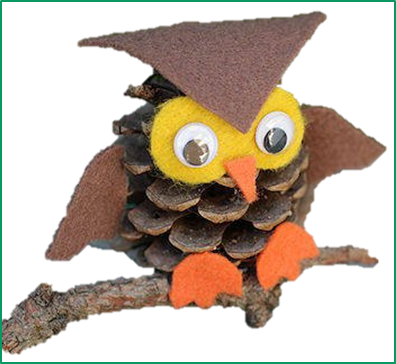 Также все недостающие детали можно сделать из веточек, листочков, желудей, перьев, кусочков фетра, пряжи и т.д., дорисовать маркером. Также все недостающие детали можно сделать из веточек, листочков, желудей, перьев, кусочков фетра, пряжи и т.д., дорисовать маркером. 